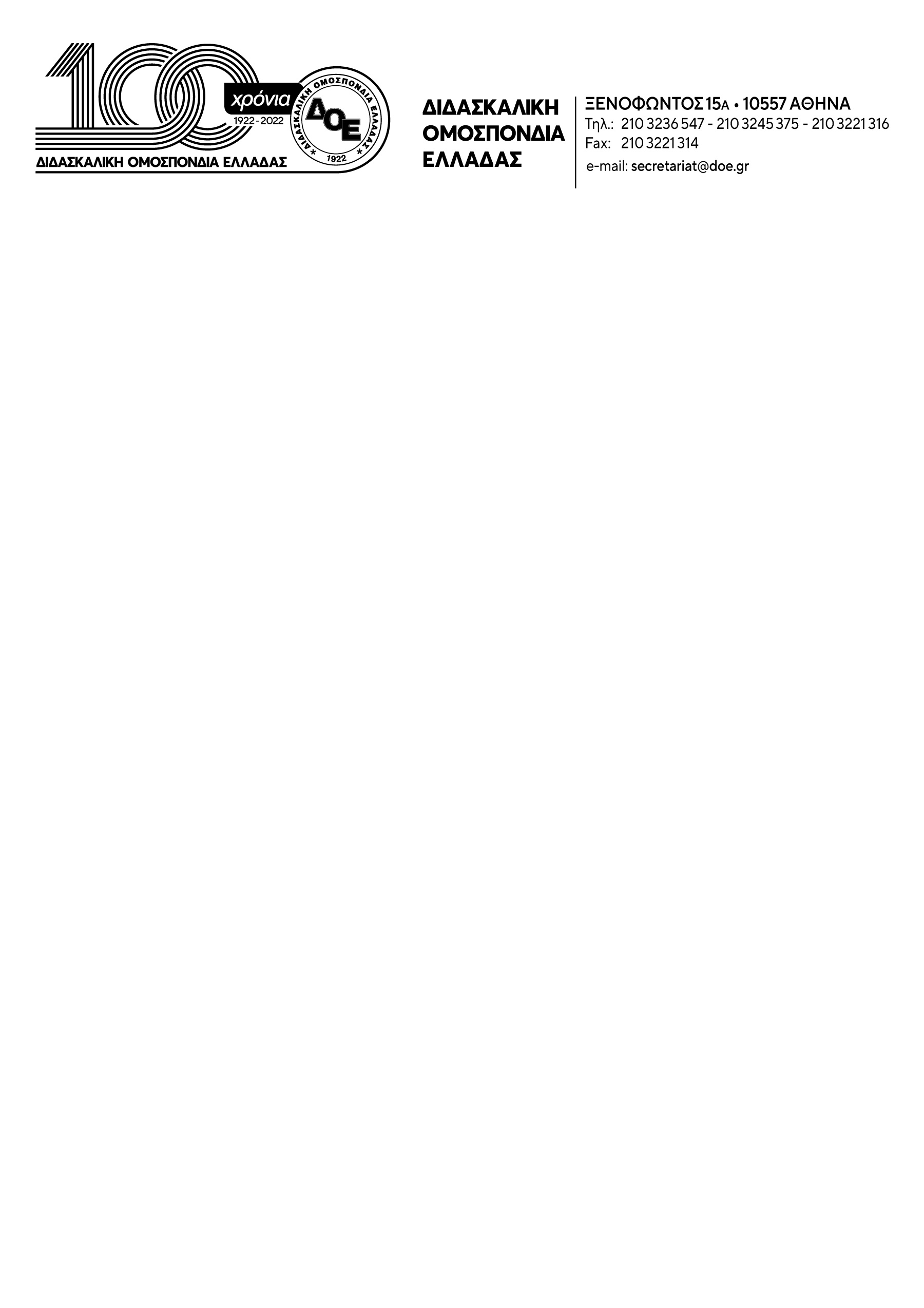 Θέμα: Όλες και όλοι στις κινητοποιήσεις κατά των ιδιωτικών πανεπιστημίων Το Δ.Σ. της Δ.Ο.Ε. ομόφωνα στηρίζει τον δημόσιο χαρακτήρα των Πανεπιστημίων και καλεί όλους και όλες τους/τις εκπαιδευτικούς να συμμετέχουν μαζικά στην φοιτητική/πανεκπαιδευτική κινητοποίηση την Πέμπτη 11 Ιανουαρίου στις 12 στα Προπύλαια (και στις κινητοποιήσεις σε όλη τη χώρα). Για τη διευκόλυνση της συμμετοχής των συναδέλφων, προκηρύσσουμε 3ωρη στάση εργασίας από τις 11.00 έως τις 14.00.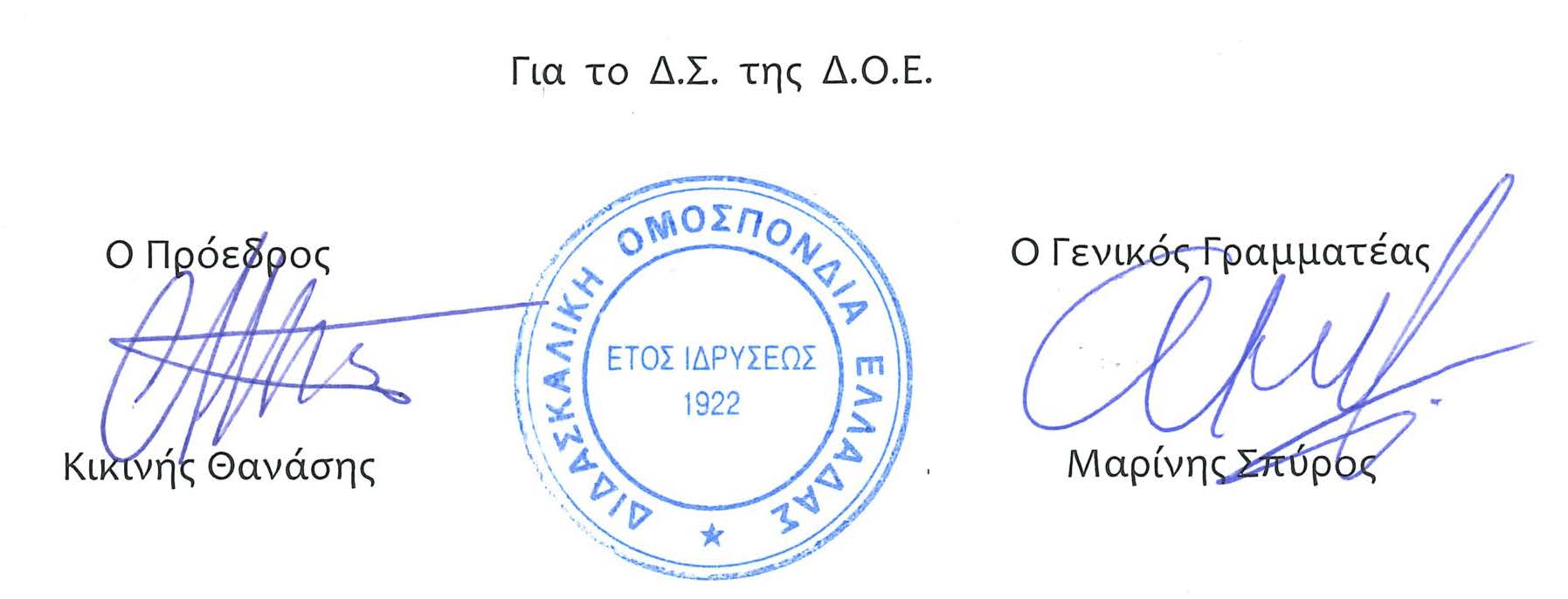 Αρ. Πρωτ. 807Αθήνα  9/1/2024 ΠροςΤους Συλλόγους Εκπαιδευτικών Π.Ε.